برنامج الطالب المدون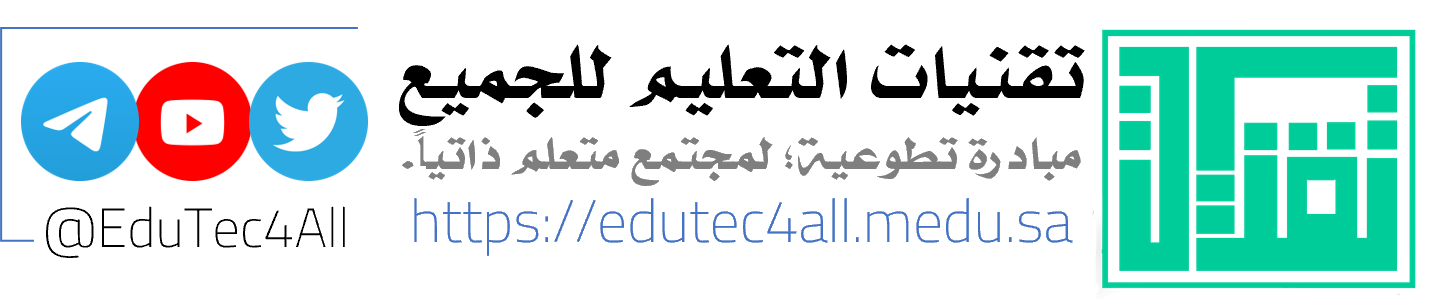 برنامج إثرائي بتنظيم إدارة تنمية القدرات قسم الموهوبين بالتعاون مع فريق التجهيزات المدرسية تقنيات التعلم؛ موجه للطلاب أصحاب الاهتمام بالتدوين الرقمي وإثراء المحتوى العربي بمعرفتهم وخبراتهم في مجال تقنية المعلومات وتقنيات التعليم.الأهداف العامة للبرنامج:إكساب الطلاب مهارات البحث والتوثيق العلمي.تدريب الطلاب على منصات وبرمجيات التدوين الرقمي.تدوين التجارب والممارسات التعليمية للطلاب في مجال تقنيات التعليم.استشعار أهمية التدوين الرقمي في تطوير الذات وإفادة المجتمع.إكساب الطلاب مهارات البحث والتوثيق العلمي.تدريب الطلاب على منصات وبرمجيات التدوين الرقمي.تدوين التجارب والممارسات التعليمية للطلاب في مجال تقنيات التعليم.استشعار أهمية التدوين الرقمي في تطوير الذات وإفادة المجتمع.إكساب الطلاب مهارات البحث والتوثيق العلمي.تدريب الطلاب على منصات وبرمجيات التدوين الرقمي.تدوين التجارب والممارسات التعليمية للطلاب في مجال تقنيات التعليم.استشعار أهمية التدوين الرقمي في تطوير الذات وإفادة المجتمع.الفئة المستهدفة:طلاب المرحلة الثانويةالاستراتيجيةتعليم مدمجمدة البرنامج:شهرفترة تنفيذ البرنامج:19/10 / 1445 هـ
 إلى 22/11 /1445 هـالخطة الزمنية لتنفيذ البرنامج:الخطة الزمنية لتنفيذ البرنامج:الخطة الزمنية لتنفيذ البرنامج:الخطة الزمنية لتنفيذ البرنامج:الأسبوع الأول:19-23/10- التهيئة والاستعداد.- التنسيق مع المدارس المشاركة والطلاب المشاركين.الأسبوع الثاني:26-1/ 10-11- برنامج تدريبي حضوري صباحي لمدة 3 أيام.الأسبوع الثالث:4-8/11- متابعة الطلاب عن بعد من خلال موقع المبادرة.- لقاء عن بعد مسائي لتقديم تغذية راجعة.الأسبوع الرابع:11-15/ 11- متابعة الطلاب عن بعد من خلال موقع المبادرة.- لقاء عن بعد مسائي لتقديم تغذية راجعة.الأسبوع الخامس: 18-22/11|| حفل ختامي.الأسبوع الخامس: 18-22/11|| حفل ختامي.الأسبوع الخامس: 18-22/11|| حفل ختامي.الأسبوع الخامس: 18-22/11|| حفل ختامي.- عرض موجز لتقارير الطلاب المشاركين وإنجازاتهم في البرنامج - توزيع الشهادات للمشاركين في البرنامج.- رفع تقرير احتساب الساعات التطوعية للطلاب.- عرض موجز لتقارير الطلاب المشاركين وإنجازاتهم في البرنامج - توزيع الشهادات للمشاركين في البرنامج.- رفع تقرير احتساب الساعات التطوعية للطلاب.- عرض موجز لتقارير الطلاب المشاركين وإنجازاتهم في البرنامج - توزيع الشهادات للمشاركين في البرنامج.- رفع تقرير احتساب الساعات التطوعية للطلاب.- عرض موجز لتقارير الطلاب المشاركين وإنجازاتهم في البرنامج - توزيع الشهادات للمشاركين في البرنامج.- رفع تقرير احتساب الساعات التطوعية للطلاب.